ПриложенияБог Солнца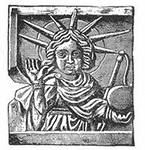 Богиня Луны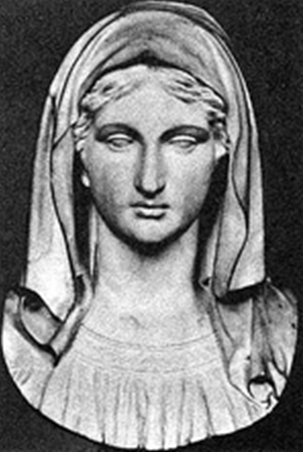 Бог Тью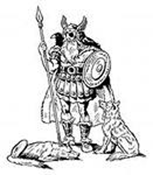 Бог Один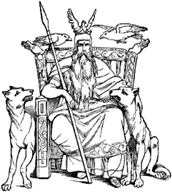 Бог Тор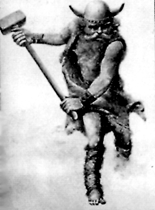 Богиня  Фрига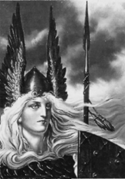 Бог Сатурн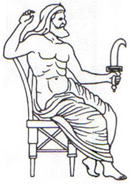 